ΠΡΟΓΡΑΜΜΑΤΑ ΚΑΤΑΡΤΙΣΗΣ ΣΤΙΣ ΨΗΦΙΑΚΕΣ ΚΑΙ ΠΡΑΣΙΝΕΣ ΔΕΞΙΟΤΗΤΕΣ ΑΠΟ ΤΟ Κ.Ε.ΔΙ.ΒΙ.Μ. ΤΟΥ ΠΑΝΕΠΙΣΤΗΜΙΟΥ ΘΕΣΣΑΛΙΑΣ Αν βρίσκεσαι Βόλο, Λάρισα, Τρίκαλα, Καρδίτσα ή Λαμία και έχεις κάνει την αίτησή σου στο Voucher Κατάρτισης σε Ψηφιακές και Πράσινες Δεξιότητες διάλεξε σήμερα το πρόγραμμα που θέλεις να παρακολουθήσεις απο την λίστα προγραμμάτων που θα βρεις στον παρακάτω σύνδεσμο https://learning.uth.gr/dypa/Συμπλήρωσε την αίτηση του προγράμματος ή επικοινώνησε μαζί μας στα 2421006366, 2410684752 & learning@uth.gr για οποιαδήποτε περαιτέρω πληροφορία.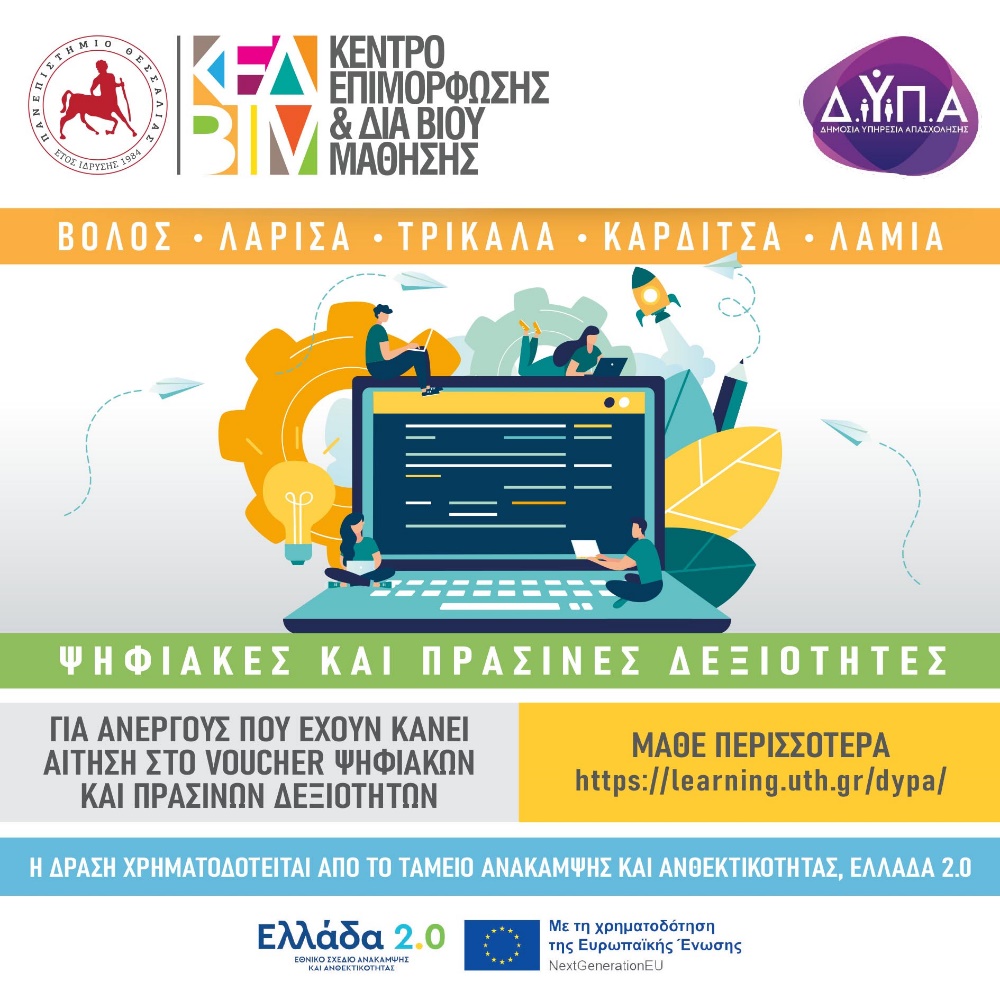 